Learning Goals:  Students will be able to: Predict the amounts of products and leftovers after reaction using the concept of limiting reactantPredict the initial amounts of reactants given the amount of products and leftovers using the concept of limiting reactantTranslate from symbolic (chemical formula) to molecular (pictorial) representations of matterExplain how subscripts and coefficients are used to solve limiting reactant problems.Directions: Your answers should demonstrate comprehensive self-evaluation.Play all levels of the Game with “nothing” hidden and record your scores. Play a few times if you feel you need to. 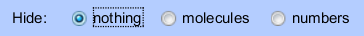 Play all levels of the Game with “molecules” hidden and record your scores. Play a few times if you feel you need to. 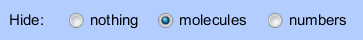 Play all levels of the Game with “molecules” hidden and record your scores. Play a few times if you feel you need to.  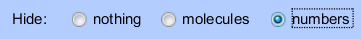 If you were helping a friend do stoichiometry problems, what would you tell them about how they might use subscripts and coefficients in their problem solving?How might using molecular images help your friend when doing problem solving?